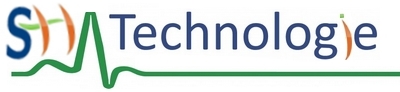 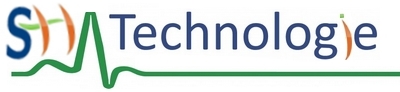 Comparer et commenter les évolutions des objets en articulant différents points de vue : Fonctionnel, structurel, environnemental, scientifique, social, historique, économiqueCompétences